Микрофинансовый займЛьготный займ от 100 тыс. до 5 млн рублей
на срок от 3 месяцев до 36 месяцев по ставке 7,5% годовыхОб услугеЗайм предоставляется на любые обоснованные субъектами МСП и организациями инфраструктуры затраты, за исключением погашения просроченных налоговых платежей, просроченной кредиторской задолженности, просроченной задолженности перед работниками по заработной плате, погашения задолженности участникам (учредителям) по выплате доходов, выкупа долей участников (учредителей) в уставном капитале.Возможна отсрочка платежа на уплату основного долга по займу.Обеспечением микрозайма могут являться:
а) солидарная ответственность членов группы (взаимосвязанных заемщиков);
б) залог движимого и недвижимого имущества (в том числе приобретаемого);
в) поручительстваЗалог, поручительство и страхование имущества, передаваемого в залог, обязательны.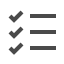 Требования к заёмщикуЗаемщик должен соответствовать категории малого и среднего предпринимательства (МСП), установленной Федеральным законом No 209-ФЗ или являться организацией инфраструктуры поддержки МСПДолжен быть зарегистрирован и осуществлять деятельность на территории Республики Татарстан не менее 6 месяцевДолжен иметь положительный финансовый результат деятельности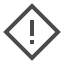 Приоритетные виды экономической деятельности, по которым предоставляются микрозаймы- сельское хозяйство;
- строительство;
- производство и переработка (в том числе обеспечивающие импортозамещение);
- инновации и деятельность, направленная на развитие науки и техники;
- деятельность в сфере услуг.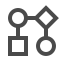 Порядок досрочного погашения микрозаймаМораторий на досрочное погашение отсутствует.Досрочное погашение осуществляется только при наличии предварительного письменного уведомления о намерении досрочного полного или частичного погашении микрозайма предъявляемого в Фонд не позднее, чем за 10 (Десять) календарных дней до предполагаемой даты исполнения. При этом сумма частичного погашения не может быть меньше суммы платежей по возврату займа с процентами за три месяца.Данная услуга предоставляется в электронном виде